ORDEN D E L D I ACOMISIÓN PRIMERA H.  SENADO DE LA REPUBLICACUATRENIO 2022 - 2026   LEGISLATURA 2023 - 2024SEGUNDO PERIODO“SESION ORDINARIA DE OPOSICION PRESENCIAL” (Artículo 19 Ley 1909 de 2018 - Estatuto de la Oposición)Día:	miércoles 29 de mayo de 2024Lugar:	Salón Guillermo Valencia Capitolio Nacional- Primer Piso.Hora:	9:00 A.M.ILLAMADO A LISTA Y VERIFICACIÓN DEL QUÓRUMIICONSIDERACION Y APROBACION DE ACTAS SESIONES ORDINARIAS Acta No. 37 del 03 de abril de 2024; Acta No. 38 del 10 de abril de 2024; Acta No. 39 del 16 de abril de 2024; Acta No. 40 del 17 de abril de 2024; Acta No. 41 del 23 de abril de 2024; Acta No. 42 del 30 de abril de 2024; Acta No. 43 del 07 de mayo de 2024; Acta No. 44 del 08 de mayo de 2024; Acta No. 45 del 14 de mayo de 2024; Acta No. 46 del 21 de mayo de 2024; Acta No. 47 del 22 de mayo de 2024; Acta No. 48 del 23 de mayo de 2024; Acta No. 49 del 27 de mayo de 2024; Acta No. 50 del 28 de mayo de 2024.IIIANUNCIO DE PROYECTOS PARA LA PROXIMA SESIONIVCITACION E INVITACION A LOS SEÑORES MINISTROS DEL DESPACHO Y ALTOS FUNCIONARIOS DEL ESTADOPROPOSICION No. 202 DEBATE DE CONTROL POLITICORespetado señor Presidente;En calidad de miembros del Partido Centro Democrático, declarado en oposición, y de conformidad con lo establecido en el artículo 19 de la Ley 1909 de 20181 y demás normas concordantes establecidas en la Ley 5 de 1992, respetuosamente solicitamos citar a debate de control político a la Ministra de Educación, Aurora Vergara Figueroa, para que en la fecha y hora que la Mesa Directiva determine en la semana del 27 al 31 de mayo de 2024, responda el cuestionario anexo relacionado con la autonomía universitaria y la calidad y acceso a la educación en Colombia.De igual manera, invítese al rector de la Universidad Nacional, José Ismael Peña Reyes; al presidente de la Asociación Colombiana de Universidades -ASCUN-, José Consuegra, y a los rectores de las universidades públicas y privadas del país.Para este propósito, respetuosamente se solicita a la Secretaría de la Comisión Primera del Senado adelantar las gestiones pertinentes para que el debate de control político sea transmitido en directo por el Canal Institucional y las redes sociales del Congreso de la República, a fin de que los colombianos puedan conocer la problemática expuesta.Cordialmente, Paloma Valencia Laserna			María Fernanda Cabal MolinaSenadora de la Republica			Senadora de la RepublicaCUESTIONARIOMINISTRA DE EDUCACIÓNSírvase informar ¿Cuál es la función del Ministerio de Educación en la selección del rector de la universidad Nacional de Colombia? ¿Cuál es su función en la selección de rectores del resto de universidades del país?Sírvase informar si el Ministerio de Educación reconoce a José Ismael Peña Reyes como rector de la Universidad Nacional. Favor justificar su respuesta detalladamente, especificando las leyes, decretos y actos administrativos que la sustentan.Sírvase informar ¿Quién es el actual rector de la Universidad Nacional de Colombia en concepto del Ministerio de Educación?Sírvase informar si el Ministerio de Educación ordenó a la Universidad Nacional a elegir un rector encargado en menos de 24 horas. Sírvase remiffir el decreto o acto administrativo que ordenó esta decisión.Sírvase informar ¿Cuál es el sustento técnico y jurídico para que el Ministerio de Educación Nacional pueda ordenarle a la Universidad Nacional elegir un rector encargado en la Universidad Nacional?Sírvase informar si la elección de José Ismael Peña Reyes como rector de la Universidad Nacional cuenta con un acto administrativo que la soporte. En caso afirmativo, favor remitir copia. En caso negativo, sírvase justificar. En caso de afirmar no tener conocimiento, favor precisar por qué no se tiene conocimiento.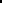 Sírvase informar ¿Cuál fue el sentido de la votación del Viceministro de Educación y la Ministra de Educación en la elección de rector de la Universidad Nacional de Colombia? Favor indicar el nombre de la persona por la que votaron y las fechas en que se realizaron dichas votaciones.Sírvase informar si ¿Para el Ministerio de Educación existió un acto de elección al elegir a José Ismael Peña Reyes como rector de la Universidad Nacional? En caso negativo, sírvase informar qué entiende el Ministerio de Educación como acto de elección.Sírvase informar ¿Por qué el Ministerio de Educación no firmó el acta que reflejaba la elección de José Ismael Peña Reyes como rector de la Universidad Nacional?Sírvase informar ¿Quién es hoy para el Ministerio de Educación Nacional el representante legal de la Universidad Nacional? 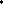 Sírvase informar ¿Qué entiende el Ministerio de Educación por autonomía universitaria?Sírvase informar ¿La votación realizada por la comunidad educativa sobre quién preferirían como rector de la universidad tiene alguna validez jurídica para el Ministerio de Educación? Favor justificar su respuesta detalladamente.Sírvase informar si ¿El Ministro Ad-hoc Juan David Correa está cometiendo algún tipo de irregularidad disciplinaria o penal al ordenar elegir un rector encargado en la Universidad Nacional de Colombia?Sírvase informar ¿Cuántas sesiones extraordinarias ha ordenado el Ministerio de Educación o su representante al Consejo Superior Universitario de la Universidad Nacional desde el año 2022 hasta la fecha? Favor precisar el número para cada vigencia y precisar el objetivo de cada una.Sírvase informar si ¿El Ministerio de Educación o su representante ha ordenado en los últimos meses una sesión exfraordinaria para elegir un rector encargado? En caso afirmativo, favor precisar si la orden para que se diera esta sesión implicó algún tipo de amenaza o advertencia sobre los demás miembros de la junta que se abstengan de asistir.Sírvase informar ¿En qué Consejos Directivos de universidades públicas del país tiene asiento el Ministro de Educación o su delegado? Favor precisar para cada una el acto administrativo que determina la integración del Consejo y quién del Ministerio está cumpliendo tal función de representación.Sírvase informar ¿En qué ofras universidades públicas del país üene representación y votación sobre el rector de la universidad el Ministro de Educación o su delegado? Favor indicar cuáles fueron las votaciones en las que participó el Ministerio desde el año 2022 hasta la fecha en esas universidades y la persona electa al final del proceso de selección.Sírvase remitir el número de nuevas sedes universitarias que está construyendo el Gobierno Nacional en Colombia. Sírvase discriminar por porcentaje de avance del proyecto y municipio.Sírvase informar ¿Cuáles son los requisitos para ser docente de educación inicial, educación preescolar, educación básica, educación media y educación superior en Colombia?Sírvase informar si en Colombia existe algún tipo de evaluación docente para docente de educación inicial, educación preescolar, educación básica, educación media y educación superior en ColombiaSírvase informar si los docentes en Colombia tienen algún tipo de penalidad por ofrecer baja calidad en las aulas de clase. En caso afirmativo, sírvase justificar la respuesta mosfrando el tipo de penalidades y sanciones.Sírvase informar si los docentes pueden ser apartados de su cargo por tener una evaluación docente deficiente. En caso afirmativo, sírvase justificar los casos.Sírvase informar si las notas finales o resultados en pruebas estandarizadas de los estudiantes de educación inicial, educación preescolar, educación básica, educación media y educación superior en Colombia, tienen alguna repercusión en salarios, beneficios o posibles despidos en los docentes del país. Sírvase justificar al detalle su respuesta.Sírvase informar si los padres de familia pueden realizar algún tipo de evaluación docente frente a la educación que le es impartida a sus hijos en la educación pública. En caso afirmativo, sírvase remitir las consecuencias de una evaluación negativa.Sírvase informar si los estudiantes pueden realizar algún tipo de evaluación docente hacia los docentes que les dictan clase. En caso afirmativo, sírvase remitir las consecuencias de una evaluación negativa.Sírvase informar ¿Cuál es la manera que el Ministerio de Educación Nacional evalúa la calidad de educación inicial, educación preescolar, educación básica, educación media y educación superior en Colombia?Sírvase informar ¿Cuántos profesores tiene el país en su educación pública  discriminado por educación inicial, educación preescolar, educación básica, educación media y educación superior?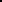 Sírvase informar ¿Cuáles son los salarios que tienen los profesores de educación pública en Colombia discriminados por educación inicial, educación preescolar, educación básica, educación media y educación superior?Sírvase informar ¿Cuáles son las primas, beneficios salariales u otros apoyos que reciben los profesores de educación pública en Colombia discriminados por educación inicial, educación preescolar, educación básica, educación media y educación superior?Sírvase informar si el Gobierno Nacional planeado crear una evaluación docente para verificar la calidad de educación que reciben los niños, niñas y adolescentes en Colombia. En caso afirmativo, sírvase explicar el plan.Sírvase informar ¿Cuál es el resultado en los rankings internacionales de la educación pública en Colombia? Sírvase discriminar por educación inicial, educación preescolar, educación básica, educación media y educación superior.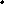 Sírvase informar ¿Cuáles son las barreras de acceso para tener educación universitaria en Colombia?Sírvase informar ¿Cuáles han sido los resultados del ICETEX en la educación superior en Colombia? Sírvase discriminar por pregrados, especializaciones y posgrados.Sírvase informar si el ICETEX tiene las tasas más bajas del mercado para la educación superior.Sírvase informar ¿Qué políHcas nuevas ha implementado el Gobierno Nacional para la educación Superior en el ICETEX?Sírvase informar ¿Cuáles son los planes que tiene el gobierno nacional con elICETEX?Sírvase informar si el gobierno nacional tiene planeado reducir el número de créditos o el número de recursos para el ICETEX. En caso afirmativo, justifique la razón.Sírvase informar si el gobierno nacional tiene planeado reducir o acabar el número de créditos que se otorgan a estudiantes para estudiar en las universidades privadas del país. En caso afirmativo, justifique la razón.VLO QUE PROPONGAN LOS HONORABLES SENADORES (AS)VINEGOCIOS SUSTANCIADOS POR LA PRESIDENCIAPresidente,				H.S. GERMAN ALCIDES BLANCO ALVAREZ Vicepresidente,			H.S. ALEJANDRO ALBERTO VEGA PEREZSecretaria General,			DRA. YURY LINETH SIERRA TORRES		